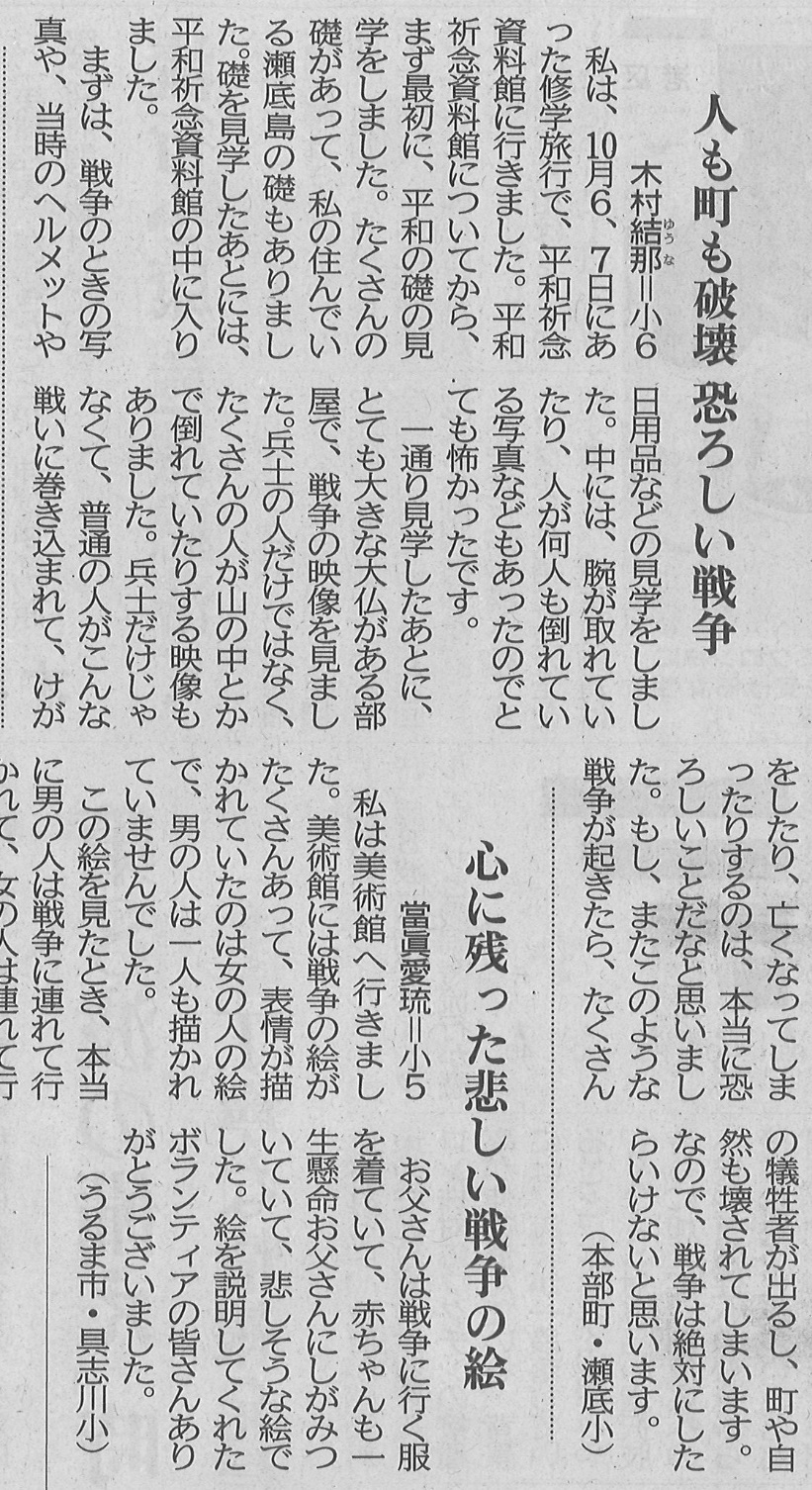 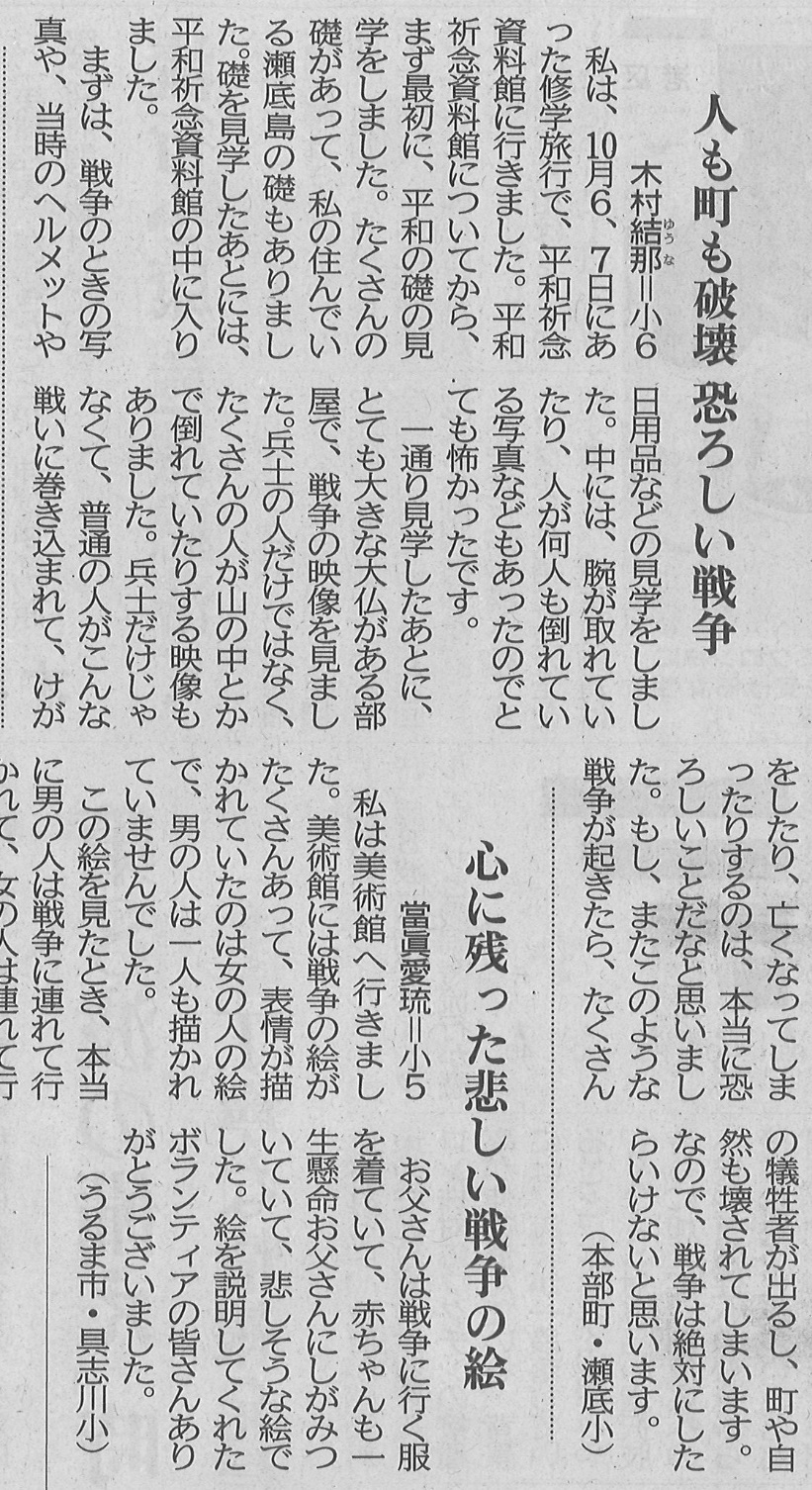 【沖縄タイムス　2022年10月30日（日）掲載】